４月１日（水）から４月２０日（月）の期間中に開催する「丸岡城桜まつり」のイベント等につきましては、新型コロナウイルス感染拡大を受けまして、ご来場の皆様の健康および感染拡大防止を最優先に考慮し、中止することといたしました。ご来場を楽しみにしてくださった皆さま、また関係者の皆さまには、大変ご迷惑をおかけいたしますこと、深くお詫び申し上げます。何卒、ご理解とご協力を賜りますようお願い申し上げます。なお、「さくら名所100選」に選ばれている丸岡城の桜を楽しみにされている方が、多数訪れることが予想されることから、４月１日（水）から４月２０日（月）までの期間中、安全確保のため、例年同様ぼんぼりを22時まで点灯させていただきます。これに伴い、規模を縮小してぼんぼり点灯式を開催しますので、取材をお願いいたします。記と　き　　4月1日（水）　 18：00　ぼんぼり点灯式　開　催ところ　　丸岡城　お天守前公園　丸岡町霞1丁目29-1と　き　4月4日（土）～5日（日）  丸岡城周辺イベント　中　止【中止となる主なイベント等】　・一筆啓上茶屋前　　ステージイベント、SAKURA餅まき、城下市飲食ブース、こども縁日　・お天守前広場　　　お茶席　・霞ケ城公園　　　　しろのまちマルシェむら　・シャトルバス運行　えち鉄西長田ゆりの里公園～JR丸岡駅～坂井市丸岡支所～丸岡城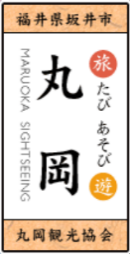 